Утвержденопостановлением АдминистрацииТутаевского муниципального районаот _______________2021 г. №______ Проект межевания территорийавтомобильных дорог, расположенных от земельного участка с к.н. 76:15:000000:237 до д. Забелинои от д. Забелино до д. Кузьминскоев Левобережном сельском поселенииТутаевского района Ярославской области2021 годСодержаниеОсновная частьОбщая частьПроект межевания улицы Дачная, расположенной в МКР Молявинское поле в городе Тутаеве Ярославской области, разработан в виде отдельного документа в соответствии с Решением от 28.03.2019 № 47-г "Об утверждении Порядка подготовки и утверждения документации по планировке территории Тутаевского муниципального района", Постановлением от 14.02.2020 № 97-п "О подготовке проекта межевания улицы Дачная, расположенной в МКР Молявинское поле в городе Тутаеве Ярославской области".При разработке использовалась следующая нормативно-правовая база:1. "Градостроительный кодекс Российской Федерации" от 29.12.2004г. №190-ФЗ (с изменениями и дополнениями);2."Лесной кодекс Российской Федерации" от 04.12.2006 N 200-ФЗ (ред. от 27.12.2018);3. "Земельный кодекс Российской Федерации" от 25.10.2001г. №136-ФЗ (с изменениями и дополнениями);4. Федеральный закон от 24.07.2007г. №221-ФЗ "О государственном кадастре недвижимости" (с изменениями и дополнениями);5. Федеральный закон от 08.11.2007 №257-ФЗ «Об автомобильных дорогах и о дорожной деятельности в Российской Федерации и о внесении изменений в отдельные законодательные акты Российской Федерации (с изменениями на 27 декабря 2018 года);6. Постановление Правительства РФ от 12.05.2017 №564 «Об утверждении Положения о составе и содержании проектов планировки территории, предусматривающих размещение одного или нескольких линейных объектов»;7. Постановление Правительства Российской Федерации от 2 сентября 2009 года №717 «О нормах отвода земель для размещения автомобильных дорог и (или) объектов дорожного сервиса»;8. Приказ Минстроя России от 25.04.2017 №740/пр «Об установлении случаев подготовки и требований к подготовке входящих в состав материалов по обоснованию проекта планировки территории схемы вертикальной планировки, инженерной подготовки и инженерной защиты территории;9. Свод правил СП 42.13330.2016 "СНиП 2.07.01-89*. Градостроительство. Планировка и застройка городских и сельских поселений" (актуализированная редакция);10.Генеральный план городского поселения Тутаев Тутаевского муниципального района Ярославской области, утвержденный Решением Муниципального совета городского поселения Тутаев от 19.04.2018 г. №238;11. Правила землепользования и застройки городского поселения Тутаев, утвержденные Решением Муниципального Совета городского поселения Тутаев от 21.05.2008 №21 (в редакции решения Муниципального Совета городского поселения Тутаев от 19.12.2019 №56);12. Требования государственных стандартов, соответствующих норм, правил и иных документов.Цель разработки проекта межеванияГлавная цель настоящего проекта – подготовка материалов по проекту межевания:1.Выделение элементов планировочной структуры (территория занятая линейными объектами и (или) предназначена для размещения линейных объектов; иных элементов);2.Установление границ территорий общего пользования, определение местоположения границ образуемых земельных участков и их формирование в кадастровых кварталах 76:15:012301 и 76:15:012201 с условными номерами 76:15:012301:ЗУ1, 76:15:012301:ЗУ2, 76:15:000000:ЗУ3 как объектов государственного кадастрового учета;3.Обеспечение доступа к населенным пунктам, сформированным земельным участкам с помощью формирования участков для общего пользования с условными номерами 76:15:012301:ЗУ1, 76:15:012301:ЗУ2, 76:15:000000:ЗУ3.Для обеспечения поставленных целей необходима ориентация на решение следующих задач:1.Выявление территорий, занятых линейными объектами; 2.Анализ фактического землепользования;  3.Определение в соответствии с нормативными требованиями площади земельных участков исходя из фактически сложившейся планировочной структуры  района проектирования; 4.Формирование границ земельных участков с учетом обеспечения требований сложившейся системы землепользования на территории муниципального образования. 1.1.2 Результаты работы1.Определены территории, занятые линейными объектами;2.Определены объекты, функционально связанные с проектируемыми линейными объектами;3.Выявлены границы сформированных земельных участков, границы зон с особыми условиями использования территории и границы зон размещения проектируемого линейного объекта;4. Установлены виды разрешенного использования земельных участков в соответствии с Правилами землепользования и застройки городского поселения Тутаев.Наименование, основные характеристики иназначение планируемого для размещения линейного объектаСогласно Генеральному плану Левобережного сельского поселения Тутаевского района Ярославской области, утвержденный решением Муниципального Совета Тутаевского муниципального района Ярославской области  от 23.12.2010 г. №70-г (далее ГП ЛСП) формируемые земельные участки 76:15:012301:ЗУ1, 76:15:012301:ЗУ2, 76:15:000000:ЗУ3 под автомобильные дороги расположены на землях сельскохозяйственного назначения: землях запаса, планируемые к переводу в земли сельскохозяйственного использования. Земельные участки 76:15:012301:ЗУ1 и 76:15:012301:ЗУ2 формируются, согласно ГП ЛСП, для автомобильных дорог общего пользования регионального и межмуниципального значения, относящиеся к государственной собственности Ярославской области. Земельный участок 76:15:000000:ЗУ3 формируется, согласно ГП ЛСП, для автомобильной дороги общего и не общего пользования местного значения, относящиеся к собственности Тутаевского муниципального района.Согласно Правилам землепользования и застройки Левобережного сельского поселения Тутаевского муниципального района Ярославской области, утвержденный решением Муниципального Совета Тутаевского муниципального района Ярославской области от 23.12.2010 г. №70-г (в ред. от 29.08.2019г. №56-г), формируемые земельные участки под автомобильные дороги расположены на землях лесного фонда, землях запаса, сельскохозяйственных угодьях в составе земель сельскохозяйственного назначения на которые действие градостроительного регламента не распространяются. Земельные участки 76:15:012301:ЗУ1 и 76:15:012301:ЗУ2 формируются, согласно ГП ЛСП, для автомобильных дорог общего пользования регионального и межмуниципального значения, относящиеся к государственной собственности Ярославской области. Земельный участок 76:15:000000:ЗУ3 формируется, согласно ГП ЛСП, для автомобильной дороги общего и не общего пользования местного значения, относящиеся к собственности Тутаевского муниципального района.Образование земельных участков осуществляется исключительно в соответствии с утвержденным проектом межевания территории.Автомобильные дороги, расположенные от земельного участка с к.н. 76:15:000000:237 до д. Забелино и от д. Забелино до д. Кузьминское в Левобережном сельском поселении Тутаевского района Ярославской области необходимы для обеспечения доступа к населенным пунктам- д. Забелино и д. Кузьминское и к сформированным земельным участкам. Межевание территории осуществляется применительно к территории, расположение которой предусмотрено проектом в границах кадастровых кварталов 76:15:012301 и 76:15:012201.Автомобильные дороги, расположенные на формируемых земельных участках с условными кадастровыми номерами 76:15:012301:ЗУ1, 76:15:012301:ЗУ2, 76:15:000000:ЗУ3 относятся к категории: обычные дороги  (согласно СП 34.13330.2012 Автомобильные дороги. Актуализированная редакция СНиП 2.05.02-85* (с Изменениями N 1, 2)).Исходные данные для подготовки проекта межеванияСведения об образуемых земельных участках и их частяхВозможные способы образования земельных участков 76:15:012301:ЗУ1, 76:15:012301:ЗУ2, 76:15:000000:ЗУ3: путем образования из земель государственной и муниципальной собственности.Перечень и сведения о площади образуемых земельных участков, которые будут отнесены к территориям общего пользования или имуществу общего пользования, в том числе в отношении которых предполагаются резервирование и (или) изъятие для государственных или муниципальных нужд: границы территорий общего пользования не изменяются. Новые земельные участки на территории общего пользования не формируются.Целевое назначение лесов, вид (виды) разрешенного использования лесного участка, количественные и качественные характеристики лесного участка, сведения о нахождении лесного участка в границах особо защитных участков лесов (в случае, если подготовка проекта межевания территории осуществляется в целях определения местоположения границ образуемых и (или) изменяемых лесных участков): в цели подготовки проекта межевания территории не входит определение местоположения границ, образуемых и изменяемых лесных участков.Координаты поворотных точек границобразуемого земельного участкаЗаключение о соответствии разработанной документации требованиям законодательства о градостроительной деятельности	Документация по межеванию территорий выполнена на основании правил землепользования и застройки в соответствии с требованиями технических регламентов, нормативов градостроительного проектирования, градостроительных регламентов с учетом границ зон с особыми условиями использования территорий.	На территории образуемых земельных участков не расположены: особо охраняемые природные территории, границы территорий объектов культурного наследия, границы лесничеств, лесопарков, участковых лесничеств, лесных кварталов, лесотаксационных выделов и частей лесотаксационных выделов.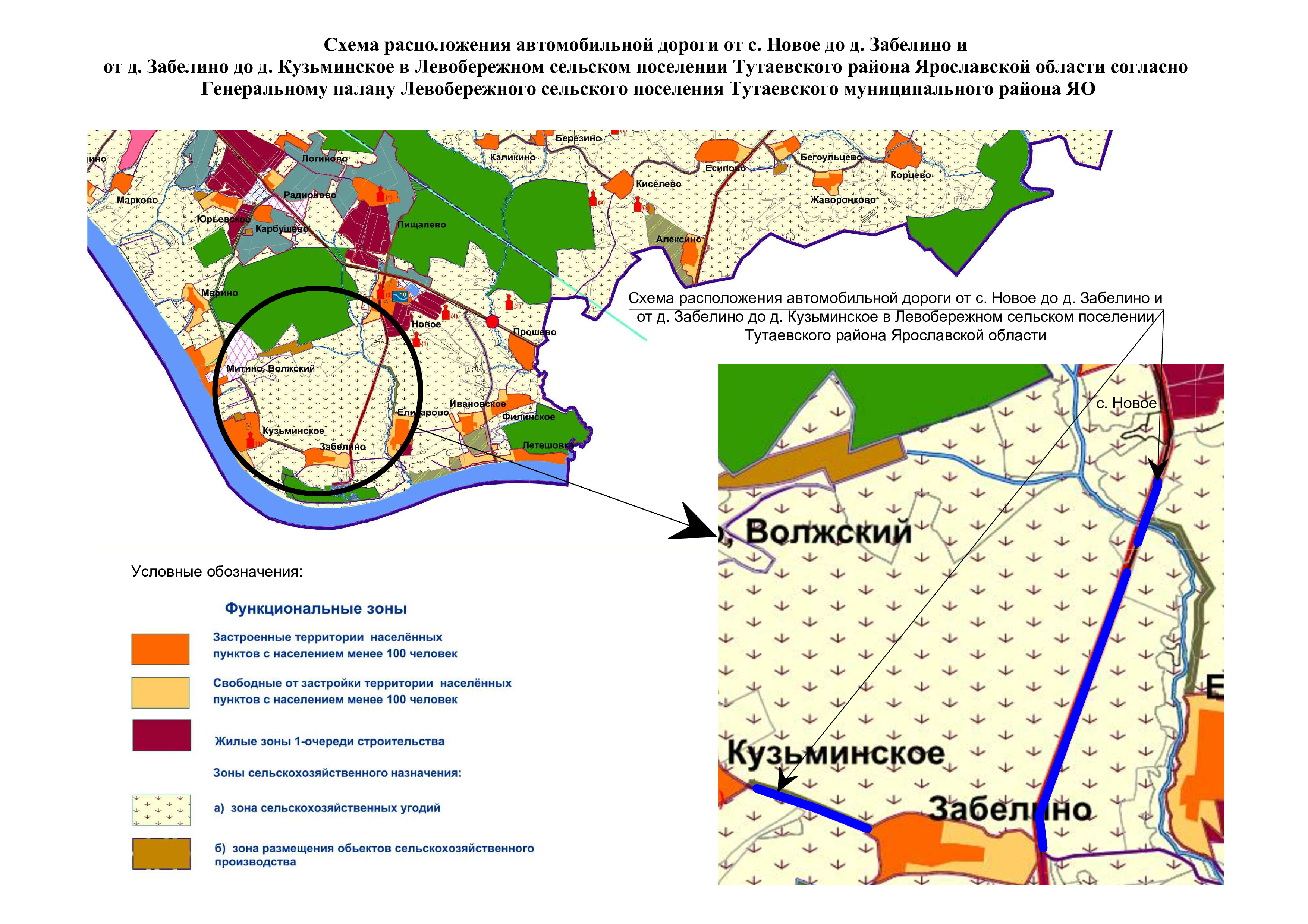 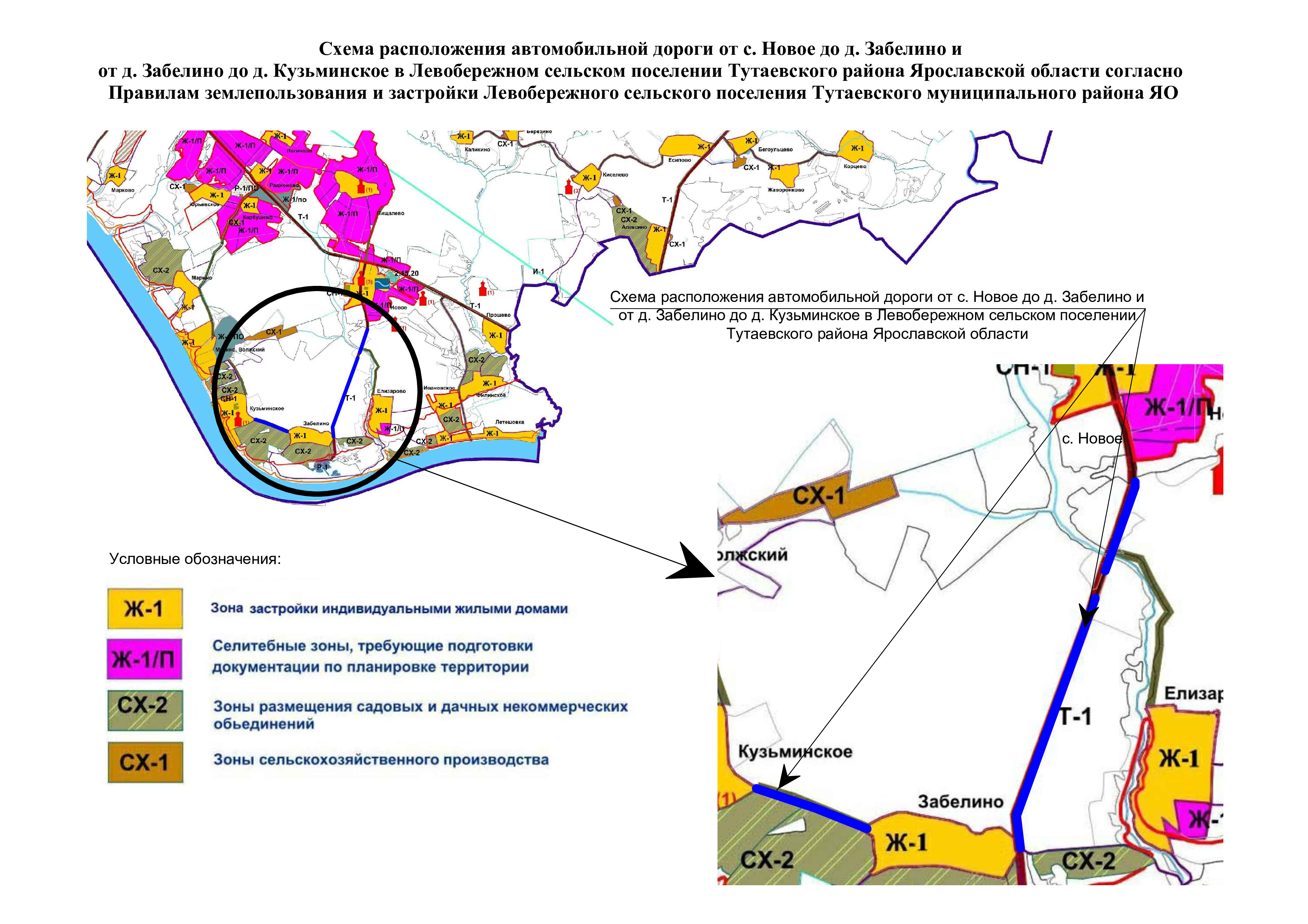 2. Графические материалы Основной части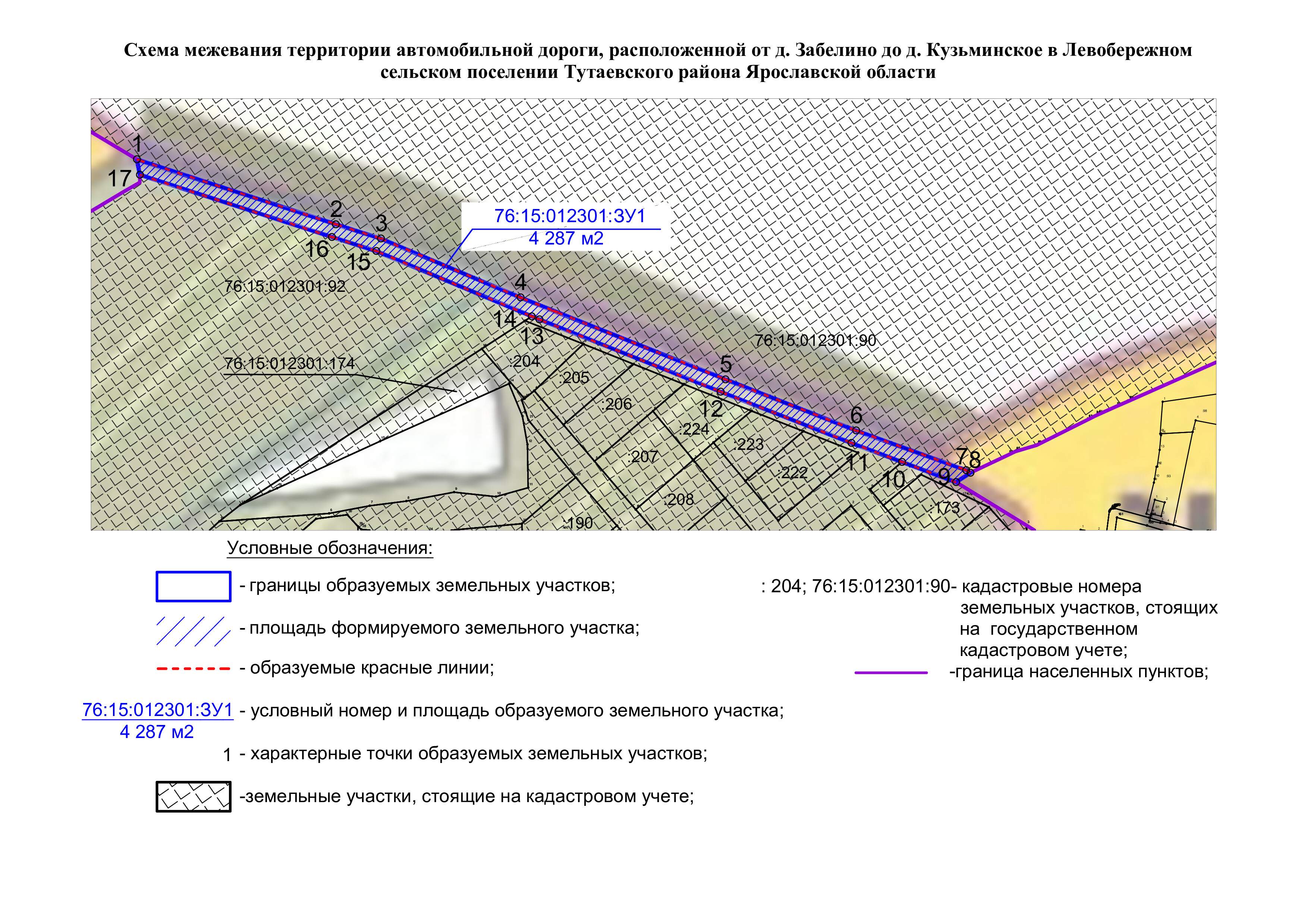 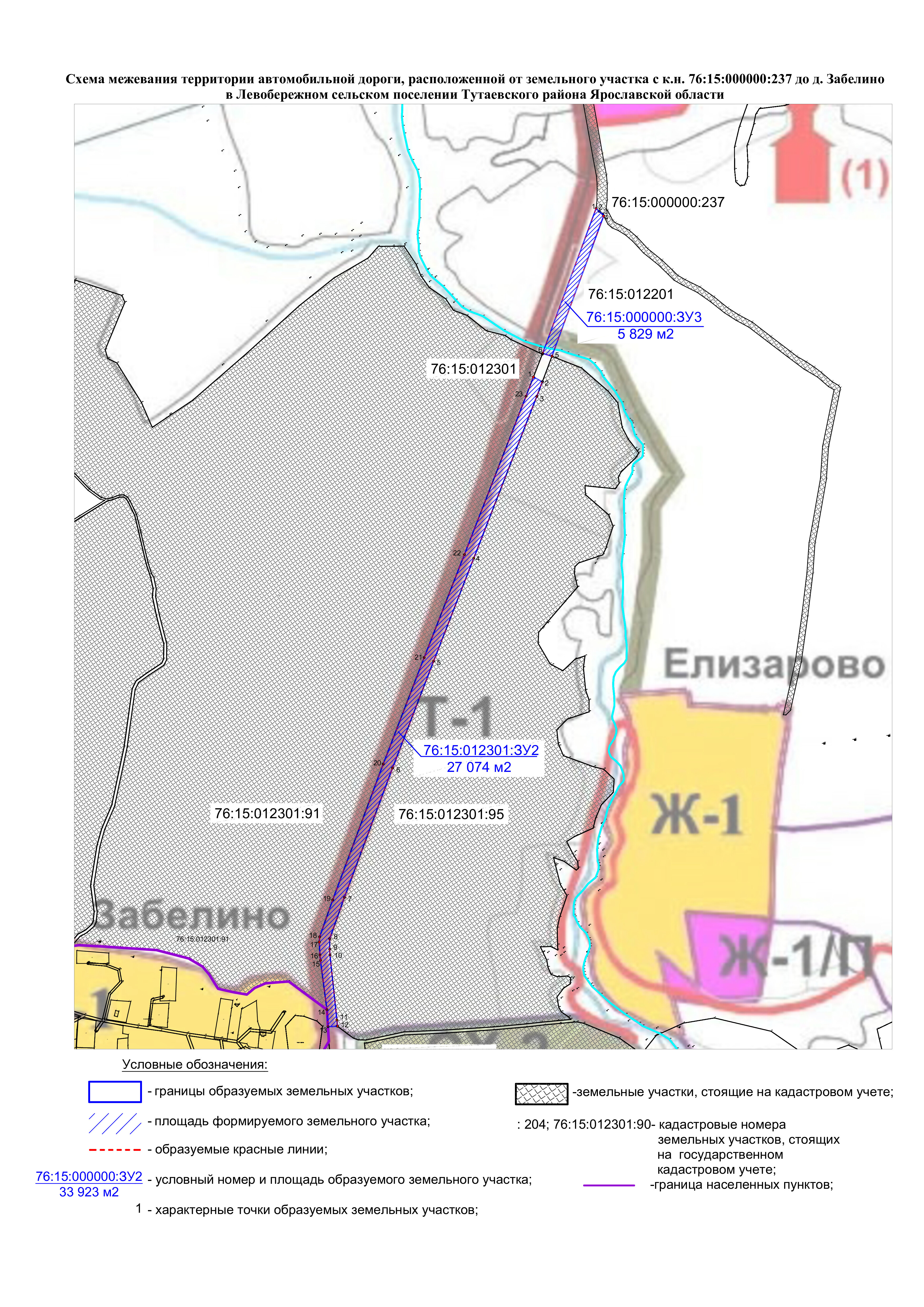 2. Материалы по обоснованию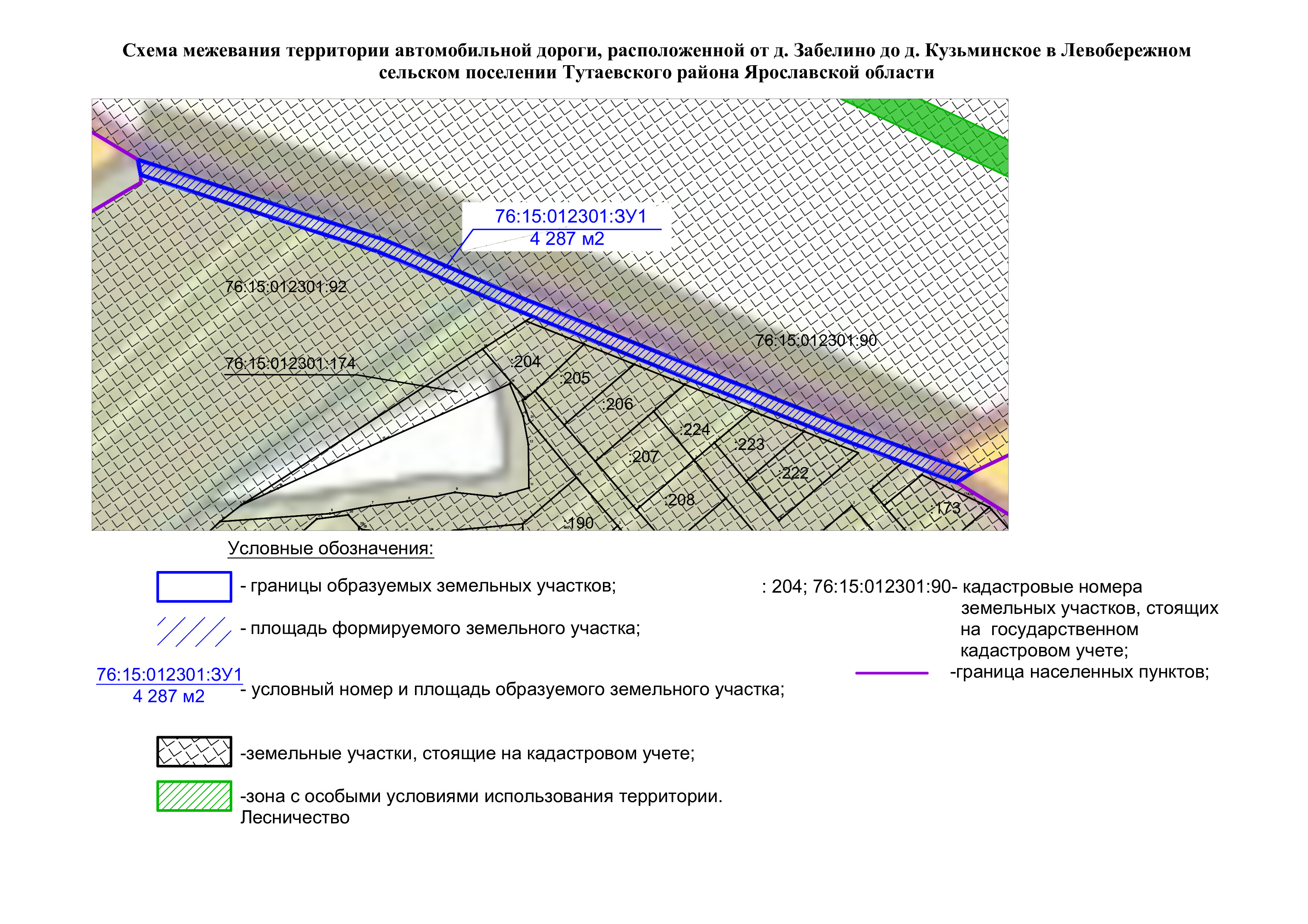 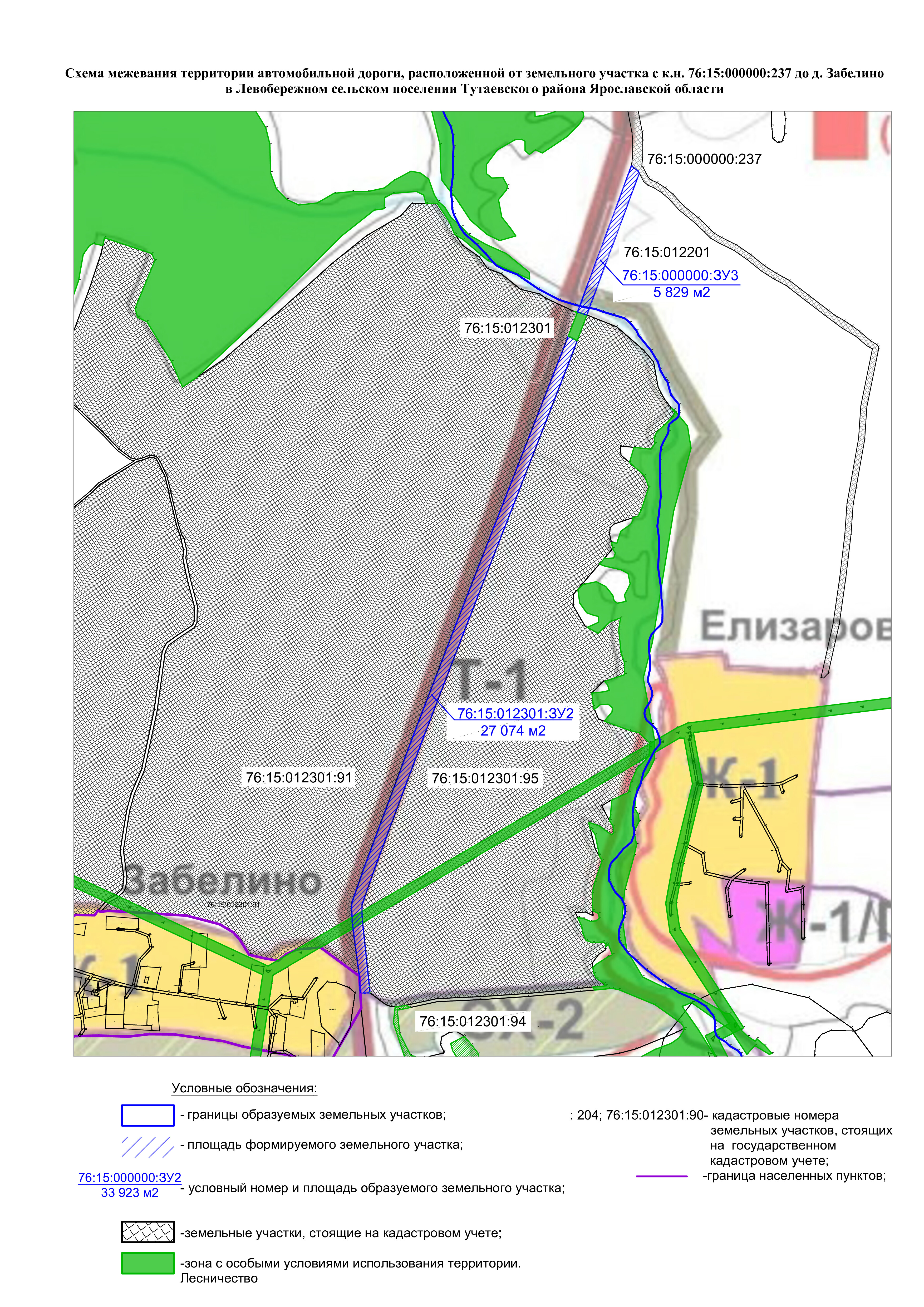 Местоположение существующих объектов капитального строительства: объекты капитального строительства на формируемых земельных участках отсутствуют.Границы особо охраняемых природных территорий: на территории формируемых земельных участков особо охраняемых природных территорий не расположено. Разработка схемы границ особо охраняемых природных территорий не требуется.Границы территорий объектов культурного наследия: на территории формируемых земельных участков объектов культурного наследия не выявлено.Границы лесничеств, участковых лесничеств, лесных кварталов, лесотаксационных выделов или частей лесотаксационных выделов: границы лесничеств, участковых лесничеств, лесных кварталов, лесотаксационных выделов или частей лесотаксационных выделов на территории формируемых земельных участков не расположено.№ п/пРазделы проекта межеванияНомера листов1231Основная часть31.1Общая часть41.1.1Цель разработки проекта межевания41.1.2Результаты работы51.2Наименование, основные характеристики и назначение планируемого для размещения линейного объекта51.3Исходные данные для подготовки проекта межевания61.4Сведения об образуемых земельных участках и их частях61.5Координаты поворотных точек границ образуемого земельного участка71.6Заключение о соответствии разработанной документации требованиям законодательства о градостроительной деятельности81.7Чертеж межевания территории92Графические материалы Основной части12Схема межевания территории автомобильной дороги, расположенной от д. Забелино до д. Кузьминское в Левобережном сельском поселении Тутаевского района Ярославской области13Схема межевания территории автомобильной дороги, расположенной от земельного участка с к.н. 76:15:000000:237 до д. Забелино в Левобережном сельском поселении Тутаевского района Ярославской области143Материалы по обоснованию15Схема межевания территории автомобильной дороги, расположенной от д. Забелино до д. Кузьминское в Левобережном сельском поселении Тутаевского района Ярославской области16Схема межевания территории автомобильной дороги, расположенной от земельного участка с к.н. 76:15:000000:237 до д. Забелино в Левобережном сельском поселении Тутаевского района Ярославской области17№ п/пНаименование документаРеквизиты документа1231Генеральный план Левобережного сельского поселения Тутаевского района Ярославской областиутвержденный решением Муниципального Совета Тутаевского муниципального района Ярославской области  от 23.12.2010 г. №70-г;2Правила землепользования и застройки Левобережного сельского поселения Тутаевского муниципального района Ярославской областиутвержден решением Муниципального Совета Тутаевского муниципальногорайона Ярославской области от 23.12.2010 г. №70-г (в ред. от 29.08.2019 г. №56-г)3Сведения государственного кадастра недвижимости (ГКН) о земельных участках, границы которых установлены в соответствии с требованиями земельного законодательства.Список образуемых земельных участков:Список образуемых земельных участков:Список образуемых земельных участков:Список образуемых земельных участков:Список образуемых земельных участков:Список образуемых земельных участков:Список образуемых земельных участков:Список образуемых земельных участков:№ п/пНомер земельного участкаНомер сущ. кадастрового кварталаПлощадь участка в соответствии с проектом межевания, м2.Сведения о правахКатегория земельВид разрешенного использования в соответствии с проектом межеванияМесто-положение земельного участка12345678176:15: 012301:ЗУ 176:15: 0123014 287Сведения отсутствуютЗемли промышленности, энергетики, транспорта, связи, радиовещания, телевидения, информатики, земли для обеспечения космической деятельности, земли обороны, безопасности и земли иного специального назначенияРазмещение автомобильных дорогЯрославская область, Тутаевский район, с/о Родионовский, автомобильная дорога «д.Кузьминское-д. Забелино»276:15: 012301:ЗУ 276:15:01230127 074Сведения отсутствуютЗемли промышленности, энергетики, транспорта, связи, радиовещания, телевидения, информатики, земли для обеспечения космической деятельности, земли обороны, безопасности и земли иного специального назначенияРазмещение автомобильных дорогЯрославская область, Тутаевский район, с/о Родионовский, автомобильная дорога «д.Кузьминское- с.Новое»376:15: 000000:ЗУ 376:15:01220176:15:0123015 829Сведения отсутствуютЗемли промышленности, энергетики, транспорта, связи, радиовещания, телевидения, информатики, земли для обеспечения космической деятельности, земли обороны, безопасности и земли иного специального назначенияРазмещение автомобильных дорогЯрославская область, Тутаевский район, с/о Родионовский, автомобильная дорога «д.Кузьминское- с.Новое»№ точкиКоординатыКоординаты№ точкиХYУчасток №1 (76:15:012301:ЗУ1)Участок №1 (76:15:012301:ЗУ1)Участок №1 (76:15:012301:ЗУ1)1394858.481316369.912394819.41316489.673394810.811316516.814394775.331316600.775394726.041316724.176394695.231316802.847394671.411316869.008394669.81316871.629394664.171316862.9210394676.351316830.4211394687.741316800.0312394718.61316721.2413394762.131316612.214394763.971316607.5915394803.311316514.0116394811.781316487.2517394849.221316371.67Участок №2 с к.н. 76:15: 012301:ЗУ2Участок №2 с к.н. 76:15: 012301:ЗУ2Участок №2 с к.н. 76:15: 012301:ЗУ2Н 1395871.821317985.46Н 2395862.491318003.013395833.381317992.044395512.441317867.075395307.761317787.246395095.981317705.797394839.241317610.268394756.991317581.039394736.551317581.1910394725.321317581.7311394595.851317595.512394583.681317596.64Н 13394582.571317577.7114394616.411317575.7315394714.341317562.816394725.261317561.7217394750.51317560.4818394760.981317561.2719394834.311317587.1320395103.561317687.2821395314.811317768.5222395519.351317848.2923395833.681317970.71Участок №3 с к.н. 76:15:000000:ЗУ3Участок №3 с к.н. 76:15:000000:ЗУ3Участок №3 с к.н. 76:15:000000:ЗУ31396206.251318109.632396200.41318115.873396194.881318122.924396191.391318124.725395913.081318022.07Н 6395918.861318003.63